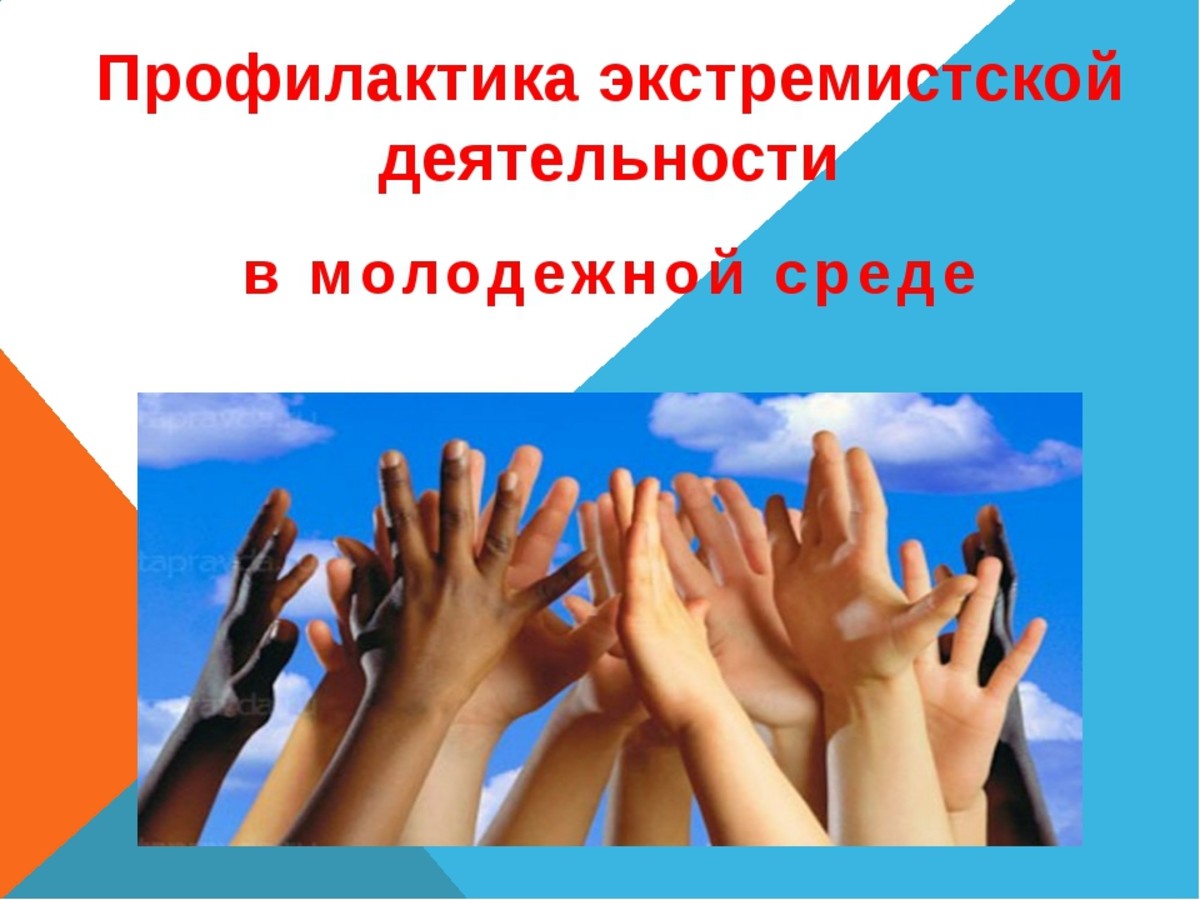 КАК ИЗБЕЖАТЬ ПОПАДАНИЯ ПОД ВЛИЯНИЕ ЭКСТРЕМИСТСКОЙ ПРОПАГАНДЫ?–  не вступайте в диалог с проповедниками, агитаторами, предлагающими посетить собрание организации;– не пытайтесь отстаивать свои убеждения при первой же встрече с проповедниками любой организации;– если вам предложили листовку, брошюру, журнал и т.п. поблагодарите и вежливо откажитесь;– прежде чем посетить собрание организации, постарайтесь узнать о ней как можно больше, посоветуйтесь с близкими;– при посещении собрания помните, что задача организаторов — убедить вас принять их учение. Ваша цель — разобраться и не попасть в сети деструктивной организации;–  не посещайте собраний одни, пригласите с собой родственника, друга;–  не позволяйте разделять вас при проведении мероприятий. Если же руководители настаивают, то собрание лучше покинуть;– для сохранения душевного и физического здоровья подумайте, стоит ли причинять боль  близким, вступая в ряды объединений нетрадиционного направления;– не пытайтесь найти цель в жизни, успех и покой в организациях, миссиях, церквях и т.п. нетрадиционного направления.Экстремизм (с латыни extremus — «крайний») — это комплекс крайних взглядов и методов, связанных с резким осуждением и отрицанием сформировавшегося политического, социального, этнического, религиозного строя.Виды ответственности за осуществление экстремистской деятельности:Административная ответственность:• Пропаганда и публичное демонстрирование нацистской атрибутики или символики либо публичное демонстрирование атрибутики или символики экстремистских организаций (статья 20.3 КоАП РФ): влечет наложение административного штрафа на граждан в размере от 1000 до 2000 рублей с конфискацией предмета административного правонарушения либо административный арест на срок до пятнадцати суток с конфискацией предмета административного правонарушения.- Изготовление, сбыт или приобретение в целях сбыта нацистской атрибутики или символики либо атрибутики или символики, сходных с нацистской атрибутикой или символикой до степени смешения, направленные на их пропаганду - влечет наложение административного штрафа на граждан в размере от 1000 тысячи до 2500 рублей с конфискацией предмета административного правонарушения.• Производство и распространение экстремистских материалов (статья 20.29 КоАП РФ): влечет наложение административного штрафа на граждан в размере от 1000 до 3000 рублей либо административный арест на срок до 15 суток с конфискацией указанных материалов и оборудования, использованного для их производства.Уголовная ответственность:• Публичные призывы к осуществлению экстремистской деятельности (статья 280 УК РФ).• Возбуждение ненависти либо вражды, а равно унижение человеческого достоинства (статья 282 УК РФ).• Организация экстремистского сообщества или участие в нем (статья 282.1 УК РФ).• Организация деятельности экстремистской организации или участие в ней (статья 282.2 УК РФ).• Финансирование экстремистской деятельности (статья 282.3 УК РФ).За совершение всех вышеуказанных преступлений предусмотрено назначение наказания от штрафа (начиная от ста тысяч рублей) до лишения свободы (на срок до десяти лет).Действия при выявлении признаков экстремизмаЕсли Вы подвергаетесь физическому или моральному экстремистскому давлению или стали свидетелями данных проявлений, если в Ваш адрес поступают предложения о совершении действий экстремистского характера, просим Вас незамедлительно проинформировать об этом по телефонам:1. Единый экстренный телефон полиции – 112.2. Дежурная часть МО МВД России «Невьянский» – 02, 8(34356)4-23-17